DVR Lite H.264 Guia de ConfiguraçãoConteúdo da EmbalagemVerifique o conteúdo da embalagem. Certifique-se que o DVR Lite H.264 foi entregue correctamente. Retire todos os objectos da caixa e assegure-se que a caixa contém os seguintes objectos:Painel Frontal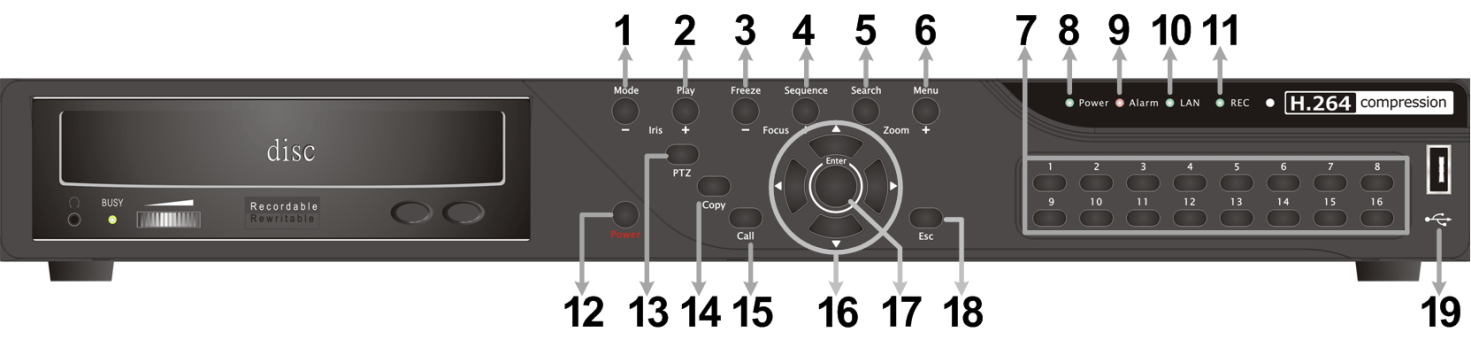 Painel TraseiroModelos de 4 Canais/8 Canais: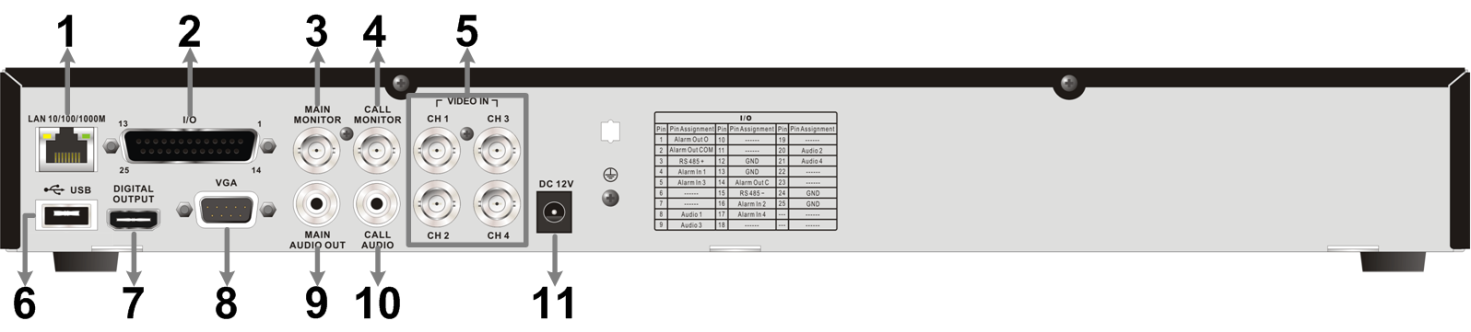 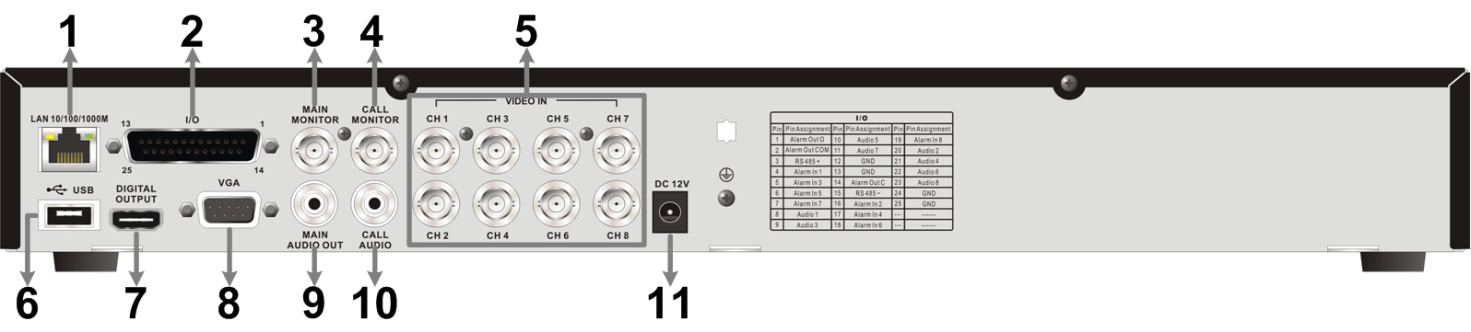 Modelos de 16 Canais: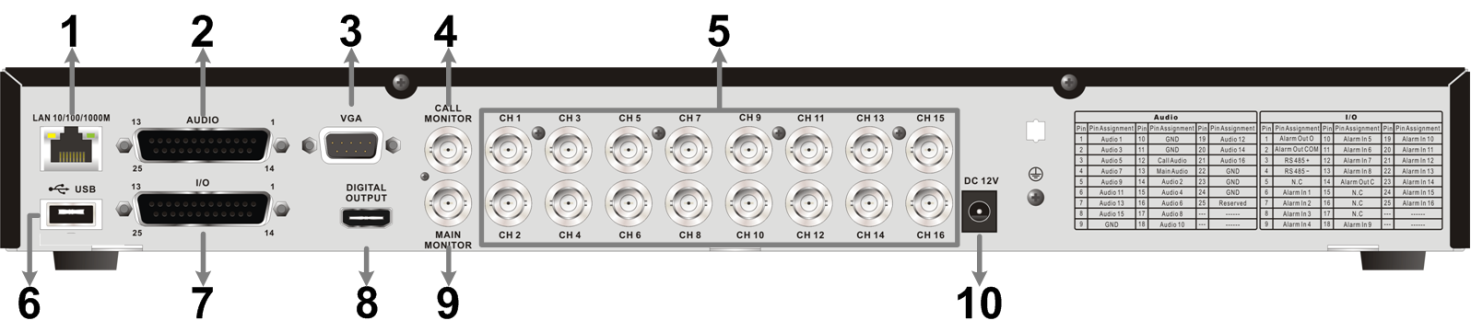 Definição dos Pinos para Alarme I/O & RS-485 e Entrada ÁudioModelos de 4 Canais:Modelos de 8 Canais:Modelos de 16 Canais:Áudio:Alarme I/O & RS-485:Ligar o DVRPor favor siga as instruções de ligação para não avariar o DVR.Antes de ligar o DVR, ligue todos os componentes necessários, exemplo: monitor e câmaras.Verifique o tipo de fonte de energia antes de ligar o cabo de alimentação do NVR. A entrada de energia aceitável é de AC110V ~ AC240V.Seleccionar Modo de Visualização:Prima repetidamente o botão MODE para seleccionar o modo de visualização pretendido. Os modos de visualização disponíveis são écran inteiro, janela dividida 2×2, 3×3 e 4×4.Prima FREEZE para fazer pausa na imagem que está a visualizar.Configuração BásicaAceda ao menu OSD e introduza algumas configurações básicas do DVR. A configuração básica pode ser feita via o DVR ou através do DVRRemote, o software remoto.Aceder ao Menu OSD:Prima MENU para aceder ao menu OSD.Seleccione a conta de administrador “admin” para entrar no sistema. Insira a palavra-passe programada “.Recomendamos fortemente que modifique as palavras-passe para evitar acessos não autorizados.Definir Data / Hora:Siga as instruções para definir data/hora antes de iniciar a gravação. Para mais informações consulte o Manual de Utilizador.Seleccione <Date/Time> no menu de Configuração do Sistema para aceder ao menu data/Hora.Seleccione a data e hora utilizando as teclas direccionais ESQUERDA/DIREITA e ajuste o valor utilizando as teclas PARA CIMA/PARA BAIXO.As novas definições de data e hora têm efeito após confirmar as alterações.Definir Linguagem:Se deseja alterar a linguagem do sistema DVR siga os seguintes passos:Seleccione <Language> no menu de Configuração do Sistema e prima ENTER.Prima as teclas direccionais PARA CIMA/PARA BAIXO para seleccionar a linguagem desejada.Configuração de RedeUtilize a configuração LAN do DVR para ligação Ethernet.A partir do menu OSD, seleccione <System Setup>  <Network Setup> defina <LAN Select> para <LAN> ou <PPPoE> de acordo com a aplicação de rede e introduza a configuração <LAN Setup>.Para utilizadores DHCP, defina o DHCP para <ON>. O endereço IP e as definições Netmask, Gateway e DNS são obtidos através dos servidores de rede. O DHCP é dinâmico e as definições serão alteradas ocasionalmente.Para utilizadores não DHCP, defina o DHCP para <OFF>. O endereço IP e as definições de Netmask, Gateway e DNS devem ser configurados. Por favor obtenha a informação junto do seu fornecedor de serviço de rede.Para alterar o endereço IP e os valores Netmask, Gateway e DNS, utilize as teclas PARA CIMA/PARA BAIXO para seleccionar cada um deles. Utilize as teclas ESQUERDA/DIREITA para aceder a cada secção do valor e prima ENTER, de seguida altere o valor utilizando as teclas PARA CIMA/PARA BAIXO.Para utilizadores PPPoE defina <PPPoE Account>, <PPPoE Password> e também <PPPoE Max Idle>.Quando as definições estiverem completas, prima ENTER para confirmar e guardar as definições ou ESC para cancelar.Controlo da Câmara DomeLigar Câmara Dome:Consulte a secção Definição de Pinos de Alarme I/O & RS-485 e Saídas de Alarme para definição dos pinos das portas RS-485.Consulte a figura abaixo. Ligue os terminais R+, R− da câmara dome aos terminais D+, D− da porta RS-485 através do RS-485 respectivo.4 Canais: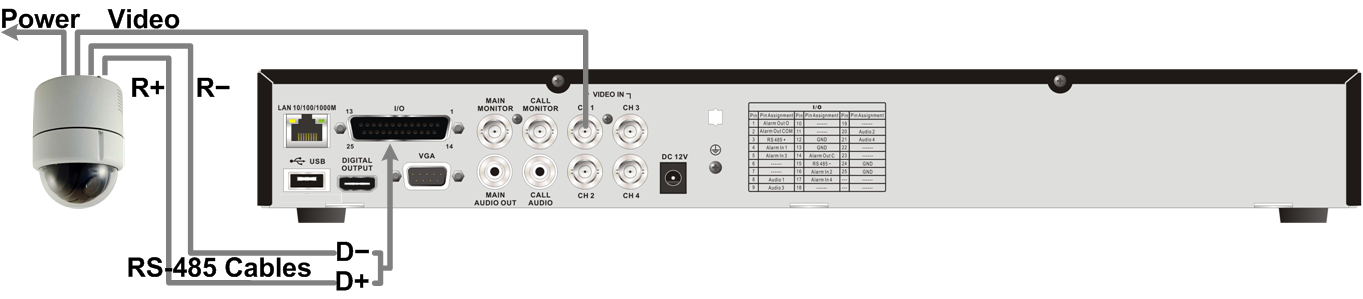 8 Canais: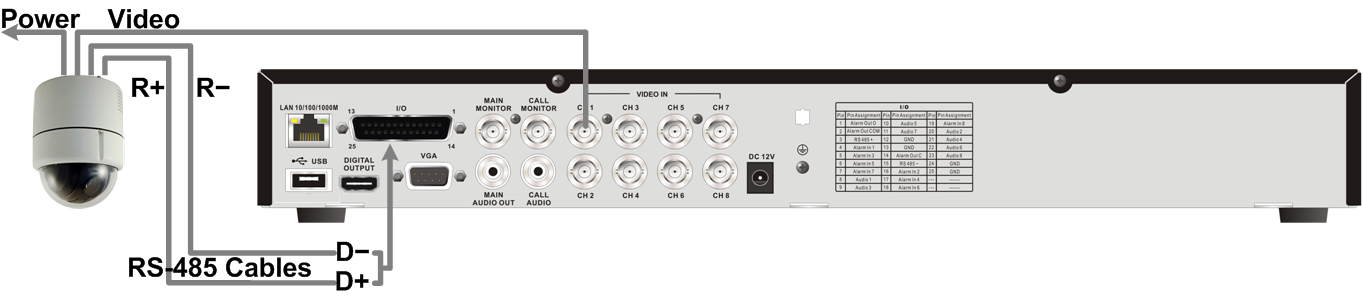 16 Canais: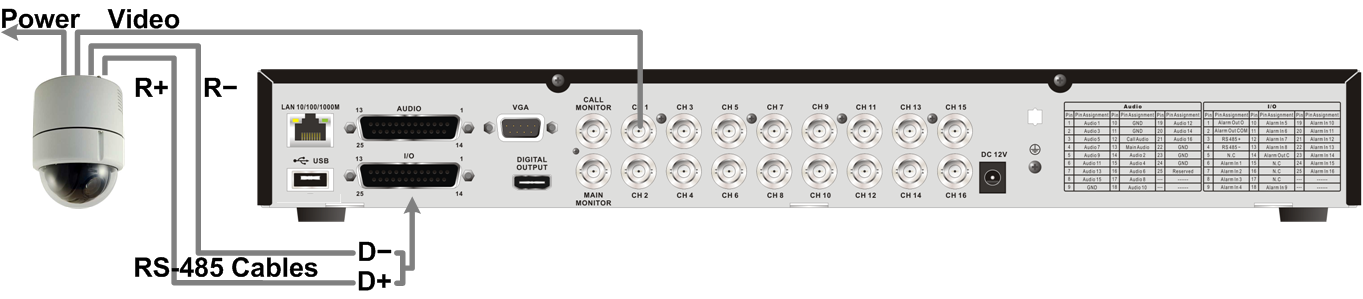 Para configurar o protocolo e o ID da câmara dome, prima MENU para aceder ao menu OSD e seleccione <Camera Setup>. A seguir seleccione <Dome Protocol> e escolha o protocolo correspondente. Depois seleccione <Dome ID> e escolha o número de ID desejado. Note que o número de ID deve coincidir com o endereço de ID definido pela câmara dome.Para configurar os parâmetros RS-485 seleccione <System Setup> a partir do OSD e de seguida seleccione <RS485 Setup>. As configurações RS-485 padrão são 9600 Baud, 8 Data Bits, 1 Stop Bit e No Parity.Botões de Controlo da Câmara Dome: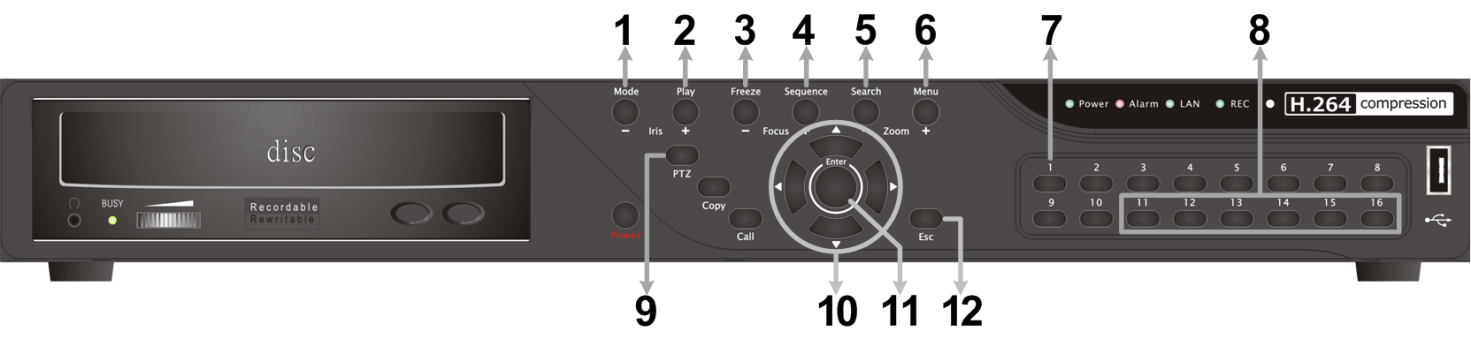 Operação Básica de ReproduçãoPesquisar Hora:Prima SEARCH para aceder ao menu de pesquisa.Mova o cursor até “From” e prima ENTER para iniciar a reprodução do vídeo que especificou na hora “From” (hora inicial).Mova o cursor até “End” e prima ENTER para iniciar a reprodução do vídeo que especificou na hora “End” (hora final).Mova o cursor até “Select” e prima as teclas direccionais ESQUERDA/DIREITA para seleccionar data/hora. Prima ENTER e ajuste os valores com as teclas PARA CIMA/PARA BAIXO. Prima ENTER para confirmar ou ESC para cancelar.Mova o cursor até <Begin Playback> e prima para iniciar a reprodução do vídeo seleccionado. Prima PLAY/STOP para voltar ao vídeo ao vivo.NOTA: Caso não exista um vídeo gravado disponível que corresponda à hora e data especificadas, a unidade começa a reprodução a partir do vídeo disponível seguinte.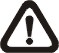 Pesquisar por Evento:Prima SEARCH para aceder ao menu de pesquisa.Para pesquisar um evento gravado através de uma câmara específica, utilize as teclas ESQUERDA/DIREITA para mover o cursor e prima ENTER para seleccionar ou cancelar a selecção de um canal.Mova o cursor até <Event List> e prima ENTER para listar os eventos gravados das câmaras seleccionadas.A lista identifica cada evento por data, hora, activação da câmara e tipo de alarme. O último evento gravado aparece no topo da lista. Para sair da lista de eventos prima ESC.Utilize PARA CIMA/PARA BAIXO para percorrer a Lista de Eventos. Prima ENTER para reproduzir a gravação do evento seleccionado.NOTA: A lista apresenta apenas os primeiros 1024 eventos; alguns eventos são exibidos outros são excluídos.Controlos de Reprodução:Símbolos da Barra de Estados do DVROs símbolos que serão exibidos na barra de estados estão identificados e descritos na tabela abaixo:Ligação do DVR via Software RemotoRequisitos de Instalação:Certifique-se que o PC está ligado à Internet.Obtenha o endereço IP do DVR Lite H.264. Para verificar o endereço de IP do DVR prima MENU no painel frontal e seleccione <System Setup>  <Network Setup>  <LAN Setup>  <IP> para verificar o IP.Alterar as Configurações da Internet:Inicie o IE; seleccione <Tools> a partir do menu principal do browser, depois <Internet Options> e selecione o separador <Security>.Seleccione <Trusted sites> e <Sites> para especificar as definições de segurança.Desactive a opção “Pedir verificação de servidor (https:) para todos os sites desta zona”. Introduza o endereço IP da unidade no campo existente para o efeito e prima <Add> para adicionar este website à zona.Na área do Nível de Segurança prima <Custom Level>. Em <ActiveX controls e plug-ins>, configure todos os items para <Enable> ou <Prompt>.Prima <OK> para aceitar as definições e fechar o écran <Security Settings>.Utilizar o Software Remoto:Inicie o IE e introduza o endereço IP do DVR Lite H.264 no campo do endereço.A caixa de diálogo dos controlos e extensões ActiveX vai aparecer duas vezes para confirmação, clique em <YES> para aceitar as extensões ActiveX. As extensões do DVRRemote serão transferidas e instaladas automaticamente no seu PC quando a ligação for feita correctamente.NOTA: Não introduza qualquer 0 no endereço; por exemplo: “ deveria ser registado como “192.68..NOTA: Se a porta 80 predefinida for alterada para outro valor, como por exemplo porta 81, deverá introduzir o endereço IP como “192.68.80.6:.A verificação da versão inicia-se automaticamente para verificar se o DVRRemote foi instalado. Este processo poderá demorar até 30 segundos.Após transferência e instalação do software é exibido o Écran de Acesso.Introduza o nome de utilizador e a palavra-passe. O nome de utilizador e palavra-passe predefinidos são admin / 1234 e user / 4321.A figura abaixo apresenta a janela do DVRRemote: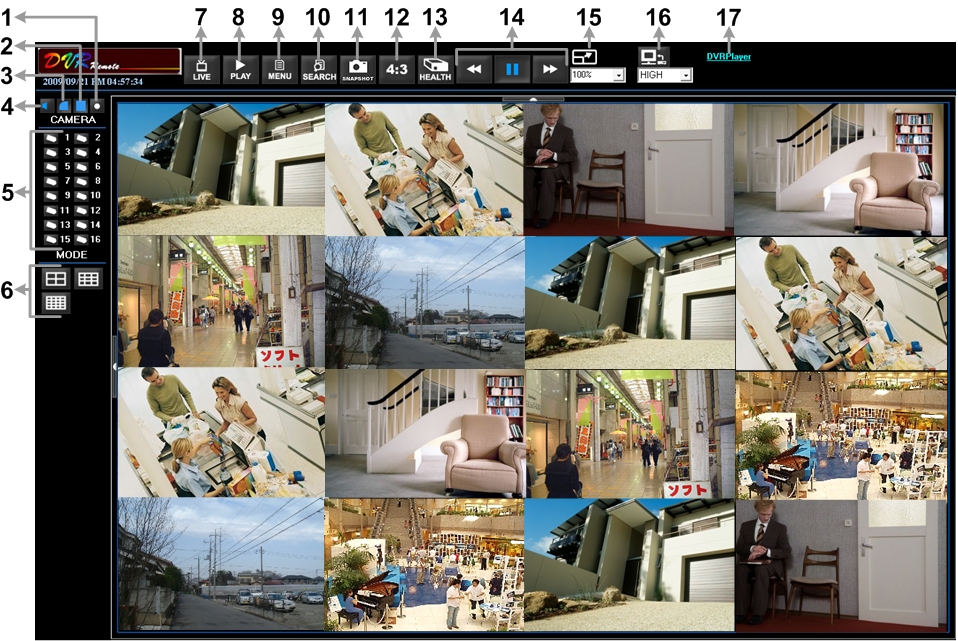 Consulte a tabela abaixo para obter uma breve descrição dos itens funcionais:Para mais informações sobre o DVRRemote, consulte o Manual de Utilizador.Reprodução DVRRemoteReproduzir Vídeo Remoto:Prima <Play> na barra de ferramentas que se encontra na janela principal e de seguida em <Remote Playback>.Em <From> e <To> que se encontra no topo do écran, introduza a data e hora da gravação que está disponível para ser reproduzida.Seleccione <Playback> no campo <Select> para reproduzir o vídeo gravado.Seleccione a data e hora do segmento que deseja reproduzir a partir do campo <Start>. Os utilizadores podem alterar a data e hora digitando directamente os números desejados ou usando as teclas direccionais.Prima <OK> para iniciar a reprodução ou <Close> para cancelar.Reproduzir Ficheiros Locais *.drv:Prima <Play> na barra de ferramentas que se encontra na janela principal e de seguida em <Local Playback>.Prima <Open> e irá aparecer o écran de selecção de ficheiros. Seleccione o ficheiro de vídeo *.drv a reproduzir e prima <OK>.Prima <OK> para iniciar a reprodução ou <Cancel> para cancelar.Visualize a reprodução do vídeo através dos Controlos de Reprodução.Para finalizar a reprodução prima <Live> e regressa ao vídeo ao vivo.Reprodução de Ficheiro Locais *.avi:Inicie o windows media player ou outro tipo de leitor a partir do menu <Start> (ou a partir de qualquer outro acesso possível).Seleccione <File> e de seguida <Open>.Seleccione o ficheiro *.avi desejado e prima <Open>.NOTA: Os ficheiros *.avi são arquivados separadamente para cada canal. Desta forma o vídeo pode ser reproduzido num único canal, apenas em modo de écran inteiro.Reproduzir Evento:Prima SEARCH na barra de ferramentas da janela principal para efectuar uma pesquisa. A lista de eventos irá aparecer.Analise a Lista de Eventos e seleccione os eventos desejados.Duplo-clique no evento desejado para reprodução do vídeo.Controlos de Reprodução: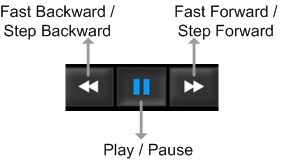 DVR Lite H.264 Cabo SATAAdaptador de EnergiaCabo de AlimentaçãoManual de Utilizador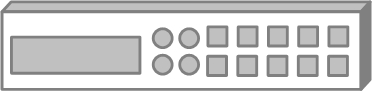 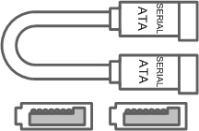 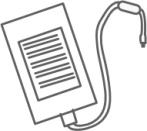 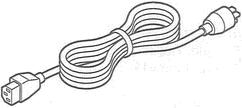 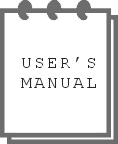 1MODE Prima esta tecla para visualizar écran inteiro ou múltiplas janelas.2PLAY/STOPPrima uma vez para reproduzir o vídeo gravado. Prima outra vez para sair.3FREEZEPrima esta tecla para fazer pausa na imagem que está a visualizar.4SEQUENCEPrima esta tecla para iniciar automaticamente a sequência de exibição das câmaras.5SEARCHPrima esta tecla para pesquisar um vídeo gravado por data/hora ou por evento.6MENUPrima esta tecla para visualizar o menu de configuração OSD.7CanaisNos modos de Reprodução e Ao Vivo, prima qualquer tecla para visualizar o vídeo correspondente em écran inteiro.Na Entrada de interface, as teclas 1~10 podem ser utilizadas para seleccionar os números 0~9.No modo de Controlo de Câmara Dome, 1 é para seleccionar a configuração/ Menu de Programação; 11~16 para acesso rápido à programação dos pontos 1~6.8LED de Energia Acende quando a energia está ligada.9LED de AlarmeAcende quando o alarme é accionado.10LED de RedeAcende quando a rede está ligada. Adicionalmente, pisca quando os dados estão a ser transmitidos via rede.11LED de GravaçãoPisca quando os vídeos estão a ser gravados.12Botão de EnergiaPrima e mantenha pressionada a tecla para desligar de forma rápida o DVR13DOME (PTZ)Prima esta tecla para entrar no modo de Controlo da Câmara Dome.14COPYEsta tecla é utilizada para marcar o tempo na função de exportação rápida de vídeo.15CALLPrima esta tecla para entrar no modo de Controlo do Monitor de Chamada.16Teclas direccionaisNo modo Zoom, estas teclas têm função normal de direcção.No menu de configuração OSD, as teclas de direcção são utilizadas para mover o cursor para o campo anterior ou seguinte. Para alterar o valor do campo seleccionado prima as teclas PARA CIMA / PARA BAIXO.17ENTERNo menu OSD ou na selecção de interface, prima esta tecla para efectuar a selecção ou gravar as configurações.No modo de écran inteiro para visualização ao Vivo, prima esta tecla para zoom de imagem 2x; prima outra vez para retroceder.18ESCPrima esta tecla para cancelar ou sair de determinada função de controlo.19Portas USB 2.0As portas USB 2.0 permitem ao utilizador ligar ao equipamento um dispositivo USB externo, como ThumbDrive® USB ou um mouse USB.1LAN 10/100/ (RJ-45)O DVR é capaz de trabalhar em rede. Quando a unidade está ligada a uma rede LAN, os utilizadores podem aceder remotamente ao DVR através do software remoto no PC.2Alarme I/O, RS-485 & Entrada ÁudioO DVR fornece alarme I/O, portas RS-485 e entrada de Áudio para permitir aos utilizadores a flexibilidade necessária para ligação a outros dispositivos.3Monitor Principal (BNC)Ligação BNC para monitor principal.4Monitor Chamada(BNC)Ligação BNC para monitor de Chamada.5Entrada Vídeo(BNC)Grupo de ligações BNC para entrada de vídeo das câmaras de vídeo instaladas. O DVR irá detectar a fonte de vídeo do Canal 1 e ajustar automaticamente o sistema para NTSC ou PAL.6Porta USBEsta porta USB permite ligar um mouse USB com protocolo PS/2.7Monitor Principal (Saída Digital)O DVR pode ser ligado a um monitor de Saída Digital.8Monitor Principal(VGA)Saída VGA para ligação a monitor principal VGA.9Monitor PrincipalSaída ÁudioLigação RCA para saída de áudio associada ao monitor principal. (exemplo: colunas amplificadas).10Monitor ChamadaSaída ÁudioLigação RCA para Saída de Áudio para Monitor de Chamada com ligação a outros dispositivos (exemplo: colunas amplificadas).11Cabo de AlimentaçãoO DVR tem um cabo de alimentação. Por favor utilize o cabo fornecido com o equipamento.1LAN 10/100/1000M(RJ-45)O DVR é capaz de trabalhar em rede. Quando a unidade está ligada a uma rede LAN, os utilizadores podem aceder remotamente ao DVR através do software remoto no PC.2ÁudioLigação Áudio para permitir a ligação a outros dispositivos áudio e monitores Principal/Chamada.3Monitor Principal(VGA)Saída VGA para ligação a monitor principal VGA.4Monitor de Chamada (BNC)O monitor de chamada é utilizado para exibição em écran inteiro dos vídeos das câmaras instaladas. Esta ligação permite aos utilizadores ligar o DVR a um monitor de chamada opcional.5Saída Vídeo (BNC)Grupo de ligações BNC para saída de vídeo.6Porta USBEsta porta USB permite ligar um mouse USB com protocolo PS/2.7Alarme I/O & RS-485O DVR permite entradas de alarme e portas RS485 para ligar dispositivos com este tipo de ligação.8Monitor Principal (Saída Digital)O DVR pode ser ligado a um monitor de Saída Digital.9Monitor Principal (BNC)Ligação BNC para monitor principal.10Cabo de AlimentaçãoO DVR tem um cabo de alimentação de 12V DC. Por favor utilize o cabo fornecido com o equipamento.PinosDefiniçãoPinosDefiniçãoPinosDefiniçãoPinosDefinição1Saída Alarme Aberto8Entrada Áudio 115RS485 D−22Reservado2Saída Alarme COM9Entrada Áudio 316Entrada Alarme 223Reservado3RS485 D+10Reservado17Entrada Alarme 424Terra4Entrada Alarme 111Reservado18Reservado25Terra5Entrada Alarme 312Terra19Reservado6Reservado13Terra20Entrada Áudio 27Reservado14Saída Alarme Fechado21Entrada Áudio 4PinosDefiniçãoPinosDefiniçãoPinosDefiniçãoPinosDefinição1Saída Alarme Aberto8Entrada Áudio 115RS485 D−22Entrada Áudio 62Saída Alarme COM9Entrada Áudio 316Entrada Alarme 223Entrada Áudio 83RS485 D+10Entrada Áudio 517Entrada Alarme 424Terra4Entrada Alarme 111Entrada Áudio 718Entrada Alarme 625Terra5Entrada Alarme 312Terra19Entrada Alarme 86Entrada Alarme 513Terra20Entrada Áudio 27Entrada Alarme 714Saída Alarme Fechado21Entrada Áudio 4PinosDefiniçãoPinosDefiniçãoPinosDefiniçãoPinosDefinição1Áudio 18Áudio 1515Áudio 422Terra2Áudio 39Terra16Áudio 623Terra3Áudio 510Terra17Áudio 824Terra4Áudio 711Terra18Áudio 1025Reservado5Áudio 912Áudio Chamada19Áudio 126Áudio 1113Áudio Principal20Áudio 147Áudio 1314Áudio 221Áudio 16PinosDefiniçãoPinosDefiniçãoPinosDefiniçãoPinosDefinição1Saída Alarme Aberto8Entrada Alarme 315Reservado22Entrada Alarme 132Saída Alarme COM9Entrada Alarme 416Reservado23Entrada Alarme 143RS485 D+10Entrada Alarme 517Reservado24Entrada Alarme 154RS485 D−11Entrada Alarme 618Entrada Alarme 925Entrada Alarme 165Reserved12Entrada Alarme 719Entrada Alarme 10 6Entrada Alarme 113Entrada Alarme 820Entrada Alarme 117Entrada Alarme 214Saída Alarme Fechado21Entrada Alarme 121Abrir Íris5Zoom Longe9Aceder ao Modo de Controlo da Câmara Dome2Fechar Íris6Zoom Perto10Movimento Horizontal / Vertical3Focar Longe7Definir / Predefinir11Enter / Auto4Focar Perto8Predefinir 1~612ESCBotõesDescriçãoESQUERDAEste botão serve para retroceder o vídeo gravado durante a reprodução. Prima repetidamente o botão para aumentar a velocidade da reprodução invertida em 1×, 2×, 4×, 8×, 16× ou 32×.DIREITAEste botão serve para avançar de forma rápida a reprodução do vídeo gravado. Prima repetidamente o botão para aumentar a velocidade da reprodução rápida em 1×, 2×, 4×, 8×, 16× ou 32×.FREEZEPrima FREEZE para fazer uma pausa na reprodução do vídeo. Quando o vídeo gravado está em pausa, prima ESQUERDA/DIREITA para retomar a reprodução do vídeo retrocedendo/avançando respectivamente. Prima FREEZE novamente para continuar a reprodução do vídeo.PLAYPrima para iniciar a reprodução do vídeo ou para parar a reprodução e voltar ao modo ao vivo.ItemSímboloDescriçãoItemSímboloDescrição1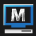 Monitor Principal14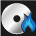 Exportação Rápida2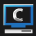 Monitor de Chamada15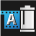 Marca A3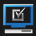 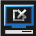 Monitor Activo / Inactivo16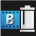 Marca B4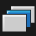 Sequência17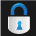 Seguro5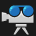 Gravação18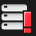 Erro no Disco6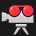 Gravação de Evento19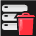 Disco Completo7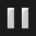 Pausa @ Modo ao Vivo20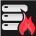 Sobreaquecimento do Disco8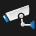 Controlo da Câmara Dome21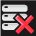 Sem Disco9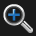 Zoom22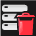 Disco Quase Completo10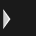 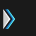 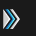 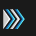 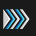 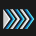 Velocidade para Avançar Reprodução:1x, 2x,4x, 8x,16x, 32x23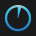 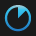 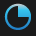 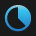 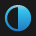 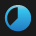 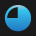 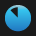 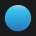 Utilização HDD11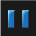 Pausa @ Modo de Reprodução24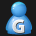 Convidado12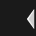 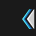 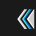 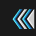 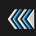 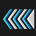 Velocidade para Retroceder Reprodução:1x, 2x,4x, 8x,16x, 32x25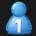 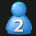 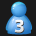 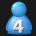 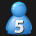 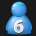 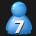 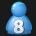 Nível de Autorização do Utilizador13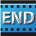 Fim do Vídeo26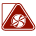 Erro na VentoinhaItemDescriçãoItemDescrição1Gravação Instantânea10Lista de Pesquisa de Eventos2Fixar imagem reproduzida Ligado/Desligado11Captura de Instantâneo3Equilíbrio da Imagem12Modo de Visualização 4:34Áudio Ligado/Desligado13Estado HDD5Seleccionar Câmara14Controlo de Reprodução6Modo de Exibição15Seleccionar Dimensão da Imagem7Visualizar Câmara ao Vivo16Largura de Banda – Normal/Dual Stream8Reprodução Vídeo17　Transferir DVRPlayer9Menu de Configuração